Муниципальное образование город ТоржокТоржокская городская ДумаРЕШЕНИЕВ целях приведения муниципального правового акта в соответствие с положениями действующего законодательства, в соответствии с пунктами 1.4 и 1.5 Положения о комиссии по делам несовершеннолетних и защите их прав при администрации муниципального образования город Торжок, утвержденного решением Торжокской городской Думы от 24.04.2014 № 243, Торжокская городская Дума
р е ш и л а: 1. Внести изменения в решение Торжокской городской Думы от 24.04.2014     № 243 «О комиссии по делам несовершеннолетних и защите их прав при администрации муниципального образования город Торжок» (в редакции решений Торжокской городской Думы от 24.12.2015 № 12, от 12.10.2016 № 47, от 23.12.2016 
№ 68, от 15.08.2017 № 112):1.1. исключить из состава комиссии Сосновского Бориса Исаевича –           врача-методиста ГБУЗ «Торжокская ЦРБ»;1.2. наименование должности Нуштаевой Светланы Вячеславовны изложить                         в следующей редакции: «директор Государственного казенного учреждения Тверской области «Центр социальной поддержки населения» города Торжок и Торжокского района Тверской области».1.3. наименование должности Токмаковой Ирины Евгеньевны изложить                         в следующей редакции: «начальник отдела опеки Государственного казенного учреждения Тверской области «Центр социальной поддержки населения» города Торжок и Торжокского района Тверской области».2. Настоящее Решение вступает в силу со дня его подписания и подлежит официальному опубликованию, а также размещению на официальных сайтах администрации города Торжка и Торжокской городской Думы в информационно-телекоммуникационной сети Интернет.Председатель Торжокской городской Думы           	                           В.И. ЖитковГлава муниципального образования город Торжок         	                 А.А. Рубайло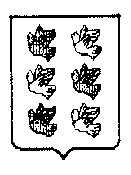 20.12.2017                                              № 125